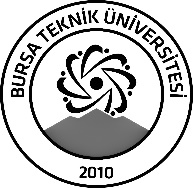 BURSA TEKNİK ÜNİVERSİTESİLİSANSÜSTÜ EĞİTİM ENSTİTÜSÜBURSA TEKNİK ÜNİVERSİTESİLİSANSÜSTÜ EĞİTİM ENSTİTÜSÜBURSA TEKNİK ÜNİVERSİTESİLİSANSÜSTÜ EĞİTİM ENSTİTÜSÜÖĞRENCİ BİLGİLERİÖĞRENCİ BİLGİLERİÖĞRENCİ BİLGİLERİÖĞRENCİ BİLGİLERİAdı- SoyadıAdı- SoyadıBeyzanur KARLIBeyzanur KARLIAnabilim DalıAnabilim DalıPsikolojiPsikolojiDanışmanıDanışmanıProf. Dr. Serap AKGÜNProf. Dr. Serap AKGÜNSEMİNER BİLGİLERİSEMİNER BİLGİLERİSEMİNER BİLGİLERİSEMİNER BİLGİLERİSeminer AdıSeminer AdıAhlaki Uzaklaşma ve SaldırganlıkAhlaki Uzaklaşma ve SaldırganlıkSeminer TarihiSeminer Tarihi  18/01/2024  18/01/2024Seminer Yeri Seminer Yeri OnlineSaat: 13.30Online Toplantı Bilgileri Online Toplantı Bilgileri https://meet.google.com/rrv-erbw-bye https://meet.google.com/rrv-erbw-bye Açıklamalar: Bu form doldurularak seminer tarihinden en az 3 gün önce enstitu@btu.edu.tr adresine e-mail ile gönderilecektir.Açıklamalar: Bu form doldurularak seminer tarihinden en az 3 gün önce enstitu@btu.edu.tr adresine e-mail ile gönderilecektir.Açıklamalar: Bu form doldurularak seminer tarihinden en az 3 gün önce enstitu@btu.edu.tr adresine e-mail ile gönderilecektir.Açıklamalar: Bu form doldurularak seminer tarihinden en az 3 gün önce enstitu@btu.edu.tr adresine e-mail ile gönderilecektir.